 Banana Bread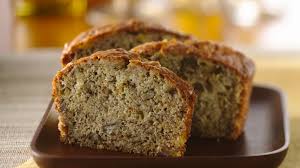 Prep Time: 10 minutesCook Time: 55 minutesTotal Time: 65 minutesYield: 1 loaf